V Региональный чемпионат профессионального мастерства для людей с инвалидностью и лиц с ограниченными возможностями здоровья «Абилимпикс» Пермского краяКомпетенция «Массажист»Программа проведения21 октября – 22 октября 2020 годаV Региональный чемпионат профессионального мастерства для людей с инвалидностью и лиц с ограниченными возможностями здоровья «Абилимпикс» Пермского краяКомпетенция «Массажист»Программа проведения21 октября – 22 октября 2020 годаV Региональный чемпионат профессионального мастерства для людей с инвалидностью и лиц с ограниченными возможностями здоровья «Абилимпикс» Пермского краяКомпетенция «Массажист»Программа проведения21 октября – 22 октября 2020 года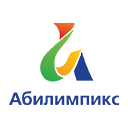 Первый день, 21 октября 2020 года, средаС-1Первый день, 21 октября 2020 года, средаС-1Первый день, 21 октября 2020 года, средаС-1Первый день, 21 октября 2020 года, средаС-1Место проведенияВремяМероприятиеМероприятиеГБПОУ«Пермский базовый медицинский колледж»
г. Пермь, ул. Баумана, д. 24, 09.00 – 13.00 Монтаж площадки, подготовка к соревнованиям, заезд главного эксперта, экспертов компетенцииМонтаж площадки, подготовка к соревнованиям, заезд главного эксперта, экспертов компетенцииГБПОУ«Пермский базовый медицинский колледж»
г. Пермь, ул. Баумана, д. 24, 13.00 - 13.30Приемка конкурсной площадкиПриемка конкурсной площадкиГБПОУ«Пермский базовый медицинский колледж»
г. Пермь, ул. Баумана, д. 24, 13.30 - 14.00Внесение изменений в конкурсные задания, распределение ролей, инструктажВнесение изменений в конкурсные задания, распределение ролей, инструктажV Региональный чемпионат профессионального мастерства для людей с инвалидностью и лиц с ограниченными возможностями здоровья «Абилимпикс» Пермского краяV Региональный чемпионат профессионального мастерства для людей с инвалидностью и лиц с ограниченными возможностями здоровья «Абилимпикс» Пермского краяV Региональный чемпионат профессионального мастерства для людей с инвалидностью и лиц с ограниченными возможностями здоровья «Абилимпикс» Пермского краяV Региональный чемпионат профессионального мастерства для людей с инвалидностью и лиц с ограниченными возможностями здоровья «Абилимпикс» Пермского краяВторой день, 22 октября 2020 года, четвергС1Второй день, 22 октября 2020 года, четвергС1Второй день, 22 октября 2020 года, четвергС1Второй день, 22 октября 2020 года, четвергС1Место проведенияВремяМероприятиеМероприятиеГБПОУ«Пермский базовый медицинский колледж»
г. Пермь, ул. Баумана, д. 24, 09.00 – 10.00 Знакомство с площадкой участников чемпионата. Вводный инструктаж по технике безопасности. Регистрация участников. Жеребьевка.Знакомство с площадкой участников чемпионата. Вводный инструктаж по технике безопасности. Регистрация участников. Жеребьевка.ГБПОУ«Пермский базовый медицинский колледж»
г. Пермь, ул. Баумана, д. 24, 10.00 - 10.30Инструктаж на рабочем месте для участников и экспертовИнструктаж на рабочем месте для участников и экспертовГБПОУ«Пермский базовый медицинский колледж»
г. Пермь, ул. Баумана, д. 24, 10.30 - 11.00Проверка оборудования и инструментов. Подготовка рабочего места.Проверка оборудования и инструментов. Подготовка рабочего места.ГБПОУ«Пермский базовый медицинский колледж»
г. Пермь, ул. Баумана, д. 24, 11.00 - 11.30Церемония открытия V Регионального чемпионата профессионального мастерства для людей с инвалидностью и лиц с ограниченными возможностями здоровья «Абилимпикс» Пермского краяЦеремония открытия V Регионального чемпионата профессионального мастерства для людей с инвалидностью и лиц с ограниченными возможностями здоровья «Абилимпикс» Пермского краяГБПОУ«Пермский базовый медицинский колледж»
г. Пермь, ул. Баумана, д. 24, 11.30 – 12.15Старт Чемпионата. Модуль 1.Старт Чемпионата. Модуль 1.ГБПОУ«Пермский базовый медицинский колледж»
г. Пермь, ул. Баумана, д. 24, 12.15 – 12.45ОбедОбедГБПОУ«Пермский базовый медицинский колледж»
г. Пермь, ул. Баумана, д. 24, 12.45 – 13.30Старт Чемпионата. Модуль 2.Старт Чемпионата. Модуль 2.ГБПОУ«Пермский базовый медицинский колледж»
г. Пермь, ул. Баумана, д. 24, 13.30 - 14.30Подведение итогов ЧемпионатаПодведение итогов ЧемпионатаГБПОУ«Пермский базовый медицинский колледж»
г. Пермь, ул. Баумана, д. 24, 14.30 – 15.00Закрытие ЧемпионатаЗакрытие ЧемпионатаГБПОУ«Пермский базовый медицинский колледж»
г. Пермь, ул. Баумана, д. 24, 15.00 – 17.00Демонтаж площадкиДемонтаж площадки